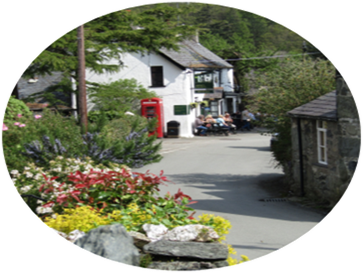                                                             Minutes of Business Meeting                                                                               Held at                                                               Rowen Memorial Hall                                                   Thursday 27th of January, 2022 at 7.00pm Present :- Charles Hawkins (CH)  Goronwy Edwards (GE) Sean Brand (SB) Dennis Oliver (DO) Gwenan Jones (GJ) Helen Hawkins (HH) Lisa Brand (LB) Penny Wingfield (PW)Apologies :- John & Eileen Burtonwood, Janet Howarth Owing to the presence of just 3 non-committee members at the Open Meeting, the Minutes that follow are a record of both meetings, set out under subject headings for ease of reading.  HH, PW, and LG left when the Open Meeting was concluded and were not present at the Business Meeting.1.Welcome & Apologies CH Opened the meeting with a warm welcome. Apologies received from John Burtonwood, Eileen Burtonwood & Janet Howarth 2. Sign off Minutes from November 2021Minutes from November 2021 were agreed and signed off by CH 3. Winter Festival & Carol service 2021CH – Provided feedback regarding Winter festival 2021 and Christmas carols. It was agreed by all that the event was a success and enjoyed by many in the village. SB & CH confirmed that time of the Winter festival will be looked at looking forward to 2022 due to many families attending. CH confirmed the final cost for the event was £348.00 4.. Wallace Memorial Progress GJ – Informed the meeting that permission has be granted by the landowners at Cae Rhedyn to do maintenance work to the grave and to look at alternative fencing which must be safe for livestock. The old straining pole will remain and will become a feature. Landowners of Coed Mawr have also given permission for access to carry out any work.  GJ is awaiting quotes from various businesses for repair to the grave, bilingual sign of the history and a quote for iron fencing. Once these are provided an application can be submitted to the Carneddau Project.5. Car Boot Progress :-GE- Informed us the plans were in motion had a meeting with SB & JB. GE has been in contact with Tal y Bont Car boot sales to see the dates they are holding their car boots. GE said Dates will be confirmed soon. GE- Will circulate an email through the village email and notices to ask for volunteers to support the catering. HH- confirmed names of previous volunteers were in files provided to GJ.  PW agreed a joint letter would go out to assure neighbours that activities would be commencing on the playing field.  Once all is confirmed email of dates will be send and displayed on village notice boards.7. Queen’s Platinum JubileeCH- Asked for a show of hands for holding an event to commemorate the occasion it was agreed by all present. PW confirmed the hall community hadn’t discussed anything yet and confirmed that both committees could work together to plan the event. HH, LB & GJ put forward the idea of afternoon tea/ picnic. It was decided to hold it on Saturday afternoon 4th of June.  GE informed us that Conwy county are supportive of event been marked GE will forward any information received regarding any funding available.  A few ideas were put forward PW- Suggested creating a mug to mark the occasion was suggested, HH suggested a competition could take place to design a mug. CH Suggested planting a tree to commemorate the occasion. CH agreed that a sub- community would be formed to organise this. 8. Village SecuritySecurity in the village were discussed over recent events and other disturbances in the area and the latest announcement in the newspapers.  GJ shared that police were very impressed that the village were so helpful and supportive in assisting them with their investigations. The police suggested to encourage people to get cameras & alarms. A few options will be explored DO will look into Neighbourhood watch scheme also organising for a PSCO to visit. Cameras were discussed GE will investigate this. 9. Co-Operated Members-  No co-operated members have come forward a few had expressed interest but couldn’t commit. The hope is we will get more co-operated members when car boot, jubilee party will take place. 10. Other Matters Arising after the meeting – HH, PW & LB were not present in this meeting GE suggested we send a card to Mrs M Evans.  GJ confirmed a  card on behalf of the committee.GE asked whether we had made any advances to any Grant Bodies.  Other than the Carneddau Project (Wallace), we had not and GE will circulate details for further consideration.CH enquired about Cae Rhun Parish money GJ will contact them.GJ- Asked had they received a contribution from a village resident towards events being held GJ will contact JB for accounts.CH- suggested a welcome pack for people moving into the village this was discussed and will be explored again in the futureCH- Thanked the people present and Closed the meeting at 7.30 Business meeting ended 8pm Accepted as true record on _________________ (date)Signed ___________________________________(chair)DATE OF NEXT MEETING THURSDAY APRIL 7th 2022 7.30pm 